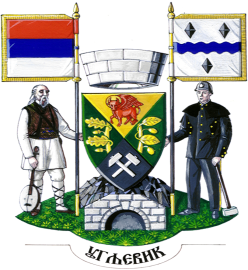 Број:02-370-17/22Датум: 26.05.2022. годинеНа основу члана 3. Правилника о о утврђивању услова, критеријума за избор најљепше уређеног дворишта на подручју општине Угљевик, број :02-12-14 /20 од  13.05.2020. године, а у циљу љепшег изгледа града и околине и остваривању навика и очувања животног простора, Начелник општине објављује:ЈАВНИ ПОЗИВ ЗА ИЗБОР НАЈЉЕПШЕ УРЕЂЕНОГ ДВОРИШТА НА ПОДРУЧЈУ ОПШТИНЕ УГЉЕВИК		IПозивамо све заинтересоване грађане да пријаве своја дворишта на такмичење за избор најљепше уређеног дворишта на подручју општине Угљевик.IIОдлуку о избору најљепше уређеног дворишта доноси Начелник општине на приједлог Комисије коју ће именовати у ту сврху, а која ће након истека времена по Јавном позиву обићи пријављена дворишта, сачинити фотодокументацију и оцјенити их према сљедећим критеријумима:Одржавање и уредност дворишта,Уложени труд, избор и његовање биљака, поштовање традиције и елемената нашег поднебља,Естетски дојам.IIIЗа најљепше уређено двориште додијелит ће се пет  награда у сљедећим износима:I награда     500 KM                                                     II награда    400 KM                                                     III награда   300 KM IV награда   200 КМV награда    100 КМ                   IVСвоје пријаве можете подносити  путем имејл-адресе opstinaugljevik@gmail.com  са назнаком за Јавни позив за избор најљепше уређеног дворишта или предајом захтјева на протокол (шалтер сала)  Општине Угљевик.Пријава треба да садржи:Име и презиме;Тачну адресу и контакт телефон;По могућности три фотографије дворишта VЈавни позив остаје отворен до 10.6.2022. године.                                                                                                       НАЧЕЛНИК ОПШТИНЕ                                                                                                      Василије Перић, дипл. ек.РЕПУБЛИКА СРПСКА ОПШТИНА УГЉЕВИК,ТРГ ДРАЖЕ МИХАИЛОВИЋАТЕЛ.055/771-829,773-773,ФАКС 055/772-336, e-mail: opstinau@teol.net